Signal S O S:Différents signaux de détresse :Il existe différents types de signaux de détresse. Vous pouvez les utiliser ensemble ou séparément. Ils se découpent notamment en signaux :sonores ;visuels.Tout dépend ensuite de l'environnement dans lequel vous vous trouvez. Sachez toutefois que, quelle que soit la situation, le signal de détresse le plus connu reste le "SOS". Vous pouvez ainsi :émettre un "SOS" sonore (3 sons courts, 3 longs, 3 courts) ;faire un "SOS" visuel (3 éclairages courts, 3 longs, 3 courts) avec une lampe de poche ou toute autre source lumineuse.Schématiquement : 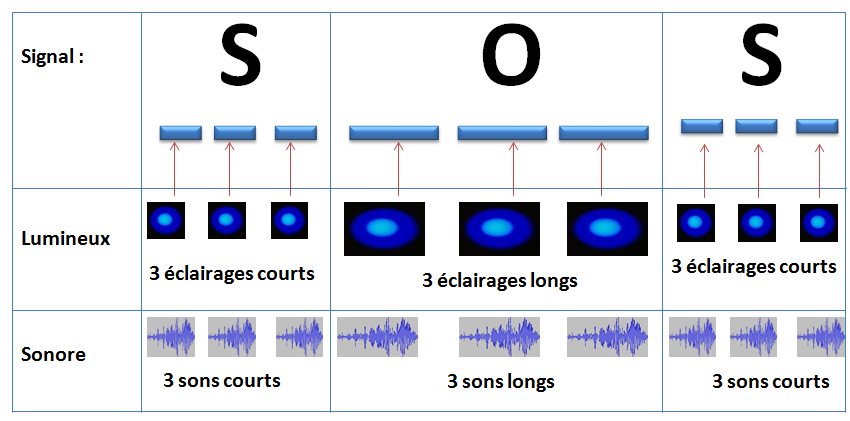 